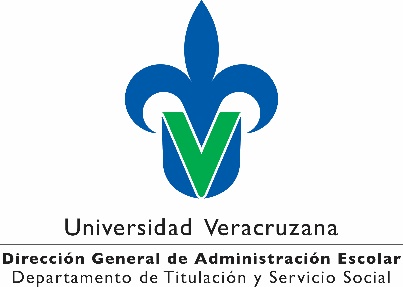 SOLICITUD DE INSCRIPCIÓN APERIODO DE INVIERNO* Este trámite  está sujeto a la revisión de la escolaridad.DATOS DEL ALUMNODATOS DEL ALUMNODATOS DEL ALUMNODATOS DEL ALUMNODATOS DEL ALUMNODATOS DEL ALUMNODATOS DEL ALUMNODATOS DEL ALUMNODATOS DEL ALUMNODATOS DEL ALUMNODATOS DEL ALUMNODATOS DEL ALUMNODATOS DEL ALUMNOPRIMER APELLIDO             SEGUNDO APELLIDO                               NOMBRE (S)PRIMER APELLIDO             SEGUNDO APELLIDO                               NOMBRE (S)PRIMER APELLIDO             SEGUNDO APELLIDO                               NOMBRE (S)PRIMER APELLIDO             SEGUNDO APELLIDO                               NOMBRE (S)PRIMER APELLIDO             SEGUNDO APELLIDO                               NOMBRE (S)PRIMER APELLIDO             SEGUNDO APELLIDO                               NOMBRE (S)PRIMER APELLIDO             SEGUNDO APELLIDO                               NOMBRE (S)PRIMER APELLIDO             SEGUNDO APELLIDO                               NOMBRE (S)PRIMER APELLIDO             SEGUNDO APELLIDO                               NOMBRE (S)PRIMER APELLIDO             SEGUNDO APELLIDO                               NOMBRE (S)PRIMER APELLIDO             SEGUNDO APELLIDO                               NOMBRE (S)ID MatrículaID MatrículaDOMICILIO ACTUALDOMICILIO ACTUALDOMICILIO ACTUALDOMICILIO ACTUALEN CASO DE EMERGENCIA AVISAR A:EN CASO DE EMERGENCIA AVISAR A:EN CASO DE EMERGENCIA AVISAR A:EN CASO DE EMERGENCIA AVISAR A:EN CASO DE EMERGENCIA AVISAR A:EN CASO DE EMERGENCIA AVISAR A:EN CASO DE EMERGENCIA AVISAR A:SERV. MEDICOSERV. MEDICODATOS ACADÉMICOSDATOS ACADÉMICOSDATOS ACADÉMICOSDATOS ACADÉMICOSDATOS ACADÉMICOSDATOS ACADÉMICOSDATOS ACADÉMICOSDATOS ACADÉMICOSDATOS ACADÉMICOSDATOS ACADÉMICOSDATOS ACADÉMICOSDATOS ACADÉMICOSDATOS ACADÉMICOSCARRERACARRERACARRERACARRERACAMPUSCAMPUSCAMPUSCAMPUSCAMPUSCAMPUSCAMPUSPERIODOPERIODOINSCRIPCIÓN A  EXPERIENCIAS EDUCATIVASINSCRIPCIÓN A  EXPERIENCIAS EDUCATIVASINSCRIPCIÓN A  EXPERIENCIAS EDUCATIVASINSCRIPCIÓN A  EXPERIENCIAS EDUCATIVASINSCRIPCIÓN A  EXPERIENCIAS EDUCATIVASINSCRIPCIÓN A  EXPERIENCIAS EDUCATIVASINSCRIPCIÓN A  EXPERIENCIAS EDUCATIVASINSCRIPCIÓN A  EXPERIENCIAS EDUCATIVASINSCRIPCIÓN A  EXPERIENCIAS EDUCATIVASINSCRIPCIÓN A  EXPERIENCIAS EDUCATIVASINSCRIPCIÓN A  EXPERIENCIAS EDUCATIVASINSCRIPCIÓN A  EXPERIENCIAS EDUCATIVASINSCRIPCIÓN A  EXPERIENCIAS EDUCATIVASNRCEXPERIENCIA EDUCATIVAEXPERIENCIA EDUCATIVAEXPERIENCIA EDUCATIVAEXPERIENCIA EDUCATIVAEXPERIENCIA EDUCATIVAINSCRIPCIÓNINSCRIPCIÓNINSCRIPCIÓNINSCRIPCIÓNNo. OPT.No. OPT.No. ELECTNRCEXPERIENCIA EDUCATIVAEXPERIENCIA EDUCATIVAEXPERIENCIA EDUCATIVAEXPERIENCIA EDUCATIVAEXPERIENCIA EDUCATIVA1ª.1ª.2ª.3ª.No. OPT.No. OPT.No. ELECTTUTOR ACADÉMICOTUTOR ACADÉMICOTUTOR ACADÉMICOTUTOR ACADÉMICOTUTOR ACADÉMICOREQUISITO PARA PASAR A CAJAREQUISITO PARA PASAR A CAJAREQUISITO PARA PASAR A CAJAREQUISITO PARA PASAR A CAJAREQUISITO PARA PASAR A CAJAREQUISITO PARA PASAR A CAJAREQUISITO PARA PASAR A CAJAREQUISITO PARA PASAR A CAJAREQUISITO PARA PASAR A CAJAREQUISITO PARA PASAR A CAJAREQUISITO PARA PASAR A CAJAREQUISITO PARA PASAR A CAJAREQUISITO PARA PASAR A CAJASELLO Y RUBRICA DE  SOLICITUD PROCESADA EN VENTANILLASELLO Y RUBRICA DE  SOLICITUD PROCESADA EN VENTANILLASELLO Y RUBRICA DE  SOLICITUD PROCESADA EN VENTANILLASELLO Y RUBRICA DE  SOLICITUD PROCESADA EN VENTANILLASELLO Y RUBRICA DE  SOLICITUD PROCESADA EN VENTANILLASELLO Y RUBRICA DE  SOLICITUD PROCESADA EN VENTANILLASELLO Y RUBRICA DE  SOLICITUD PROCESADA EN VENTANILLACOBERTURA DEL ARANCELCOBERTURA DEL ARANCELCOBERTURA DEL ARANCELCOBERTURA DEL ARANCELCOBERTURA DEL ARANCELCOBERTURA DEL ARANCELCOBERTURA DEL ARANCELCOBERTURA DEL ARANCELCOBERTURA DEL ARANCELCOBERTURA DEL ARANCELCOBERTURA DEL ARANCELCOBERTURA DEL ARANCELCOBERTURA DEL ARANCELEn efectivoEn efectivo“Deberá cubrir el pago arancelario el mismo día de realizar la inscripción a cursos o a más tardar al siguiente”“Deberá cubrir el pago arancelario el mismo día de realizar la inscripción a cursos o a más tardar al siguiente”“Deberá cubrir el pago arancelario el mismo día de realizar la inscripción a cursos o a más tardar al siguiente”“Deberá cubrir el pago arancelario el mismo día de realizar la inscripción a cursos o a más tardar al siguiente”“Deberá cubrir el pago arancelario el mismo día de realizar la inscripción a cursos o a más tardar al siguiente”“Deberá cubrir el pago arancelario el mismo día de realizar la inscripción a cursos o a más tardar al siguiente”“Deberá cubrir el pago arancelario el mismo día de realizar la inscripción a cursos o a más tardar al siguiente”“Deberá cubrir el pago arancelario el mismo día de realizar la inscripción a cursos o a más tardar al siguiente”“Deberá cubrir el pago arancelario el mismo día de realizar la inscripción a cursos o a más tardar al siguiente”“Deberá cubrir el pago arancelario el mismo día de realizar la inscripción a cursos o a más tardar al siguiente”OBSERVACIONESOBSERVACIONESOBSERVACIONESOBSERVACIONESOBSERVACIONESOBSERVACIONESOBSERVACIONESOBSERVACIONESOBSERVACIONESOBSERVACIONESOBSERVACIONESOBSERVACIONESOBSERVACIONESEl caso omiso a esta leyenda dejará sin efecto el trámite de Inscripción AcadémicaEl caso omiso a esta leyenda dejará sin efecto el trámite de Inscripción AcadémicaEl caso omiso a esta leyenda dejará sin efecto el trámite de Inscripción AcadémicaEl caso omiso a esta leyenda dejará sin efecto el trámite de Inscripción AcadémicaEl caso omiso a esta leyenda dejará sin efecto el trámite de Inscripción AcadémicaEl caso omiso a esta leyenda dejará sin efecto el trámite de Inscripción AcadémicaEl caso omiso a esta leyenda dejará sin efecto el trámite de Inscripción AcadémicaEl caso omiso a esta leyenda dejará sin efecto el trámite de Inscripción AcadémicaEl caso omiso a esta leyenda dejará sin efecto el trámite de Inscripción AcadémicaEl caso omiso a esta leyenda dejará sin efecto el trámite de Inscripción AcadémicaEl caso omiso a esta leyenda dejará sin efecto el trámite de Inscripción AcadémicaEl caso omiso a esta leyenda dejará sin efecto el trámite de Inscripción AcadémicaEl caso omiso a esta leyenda dejará sin efecto el trámite de Inscripción AcadémicaVERACRUZ, VER., A _____ DE ___________________________ DE  ___________                 FIRMA DEL ALUMNO                                                                        FIRMA DEL SECRETARIOVERACRUZ, VER., A _____ DE ___________________________ DE  ___________                 FIRMA DEL ALUMNO                                                                        FIRMA DEL SECRETARIOVERACRUZ, VER., A _____ DE ___________________________ DE  ___________                 FIRMA DEL ALUMNO                                                                        FIRMA DEL SECRETARIOVERACRUZ, VER., A _____ DE ___________________________ DE  ___________                 FIRMA DEL ALUMNO                                                                        FIRMA DEL SECRETARIOVERACRUZ, VER., A _____ DE ___________________________ DE  ___________                 FIRMA DEL ALUMNO                                                                        FIRMA DEL SECRETARIOVERACRUZ, VER., A _____ DE ___________________________ DE  ___________                 FIRMA DEL ALUMNO                                                                        FIRMA DEL SECRETARIOVERACRUZ, VER., A _____ DE ___________________________ DE  ___________                 FIRMA DEL ALUMNO                                                                        FIRMA DEL SECRETARIOVERACRUZ, VER., A _____ DE ___________________________ DE  ___________                 FIRMA DEL ALUMNO                                                                        FIRMA DEL SECRETARIOVERACRUZ, VER., A _____ DE ___________________________ DE  ___________                 FIRMA DEL ALUMNO                                                                        FIRMA DEL SECRETARIOVERACRUZ, VER., A _____ DE ___________________________ DE  ___________                 FIRMA DEL ALUMNO                                                                        FIRMA DEL SECRETARIOVERACRUZ, VER., A _____ DE ___________________________ DE  ___________                 FIRMA DEL ALUMNO                                                                        FIRMA DEL SECRETARIOVERACRUZ, VER., A _____ DE ___________________________ DE  ___________                 FIRMA DEL ALUMNO                                                                        FIRMA DEL SECRETARIOVERACRUZ, VER., A _____ DE ___________________________ DE  ___________                 FIRMA DEL ALUMNO                                                                        FIRMA DEL SECRETARIO